Sheet1: TaClpS1 lacking the chloroplast transit peptide in the system of N. benthamiana and P.parasitica.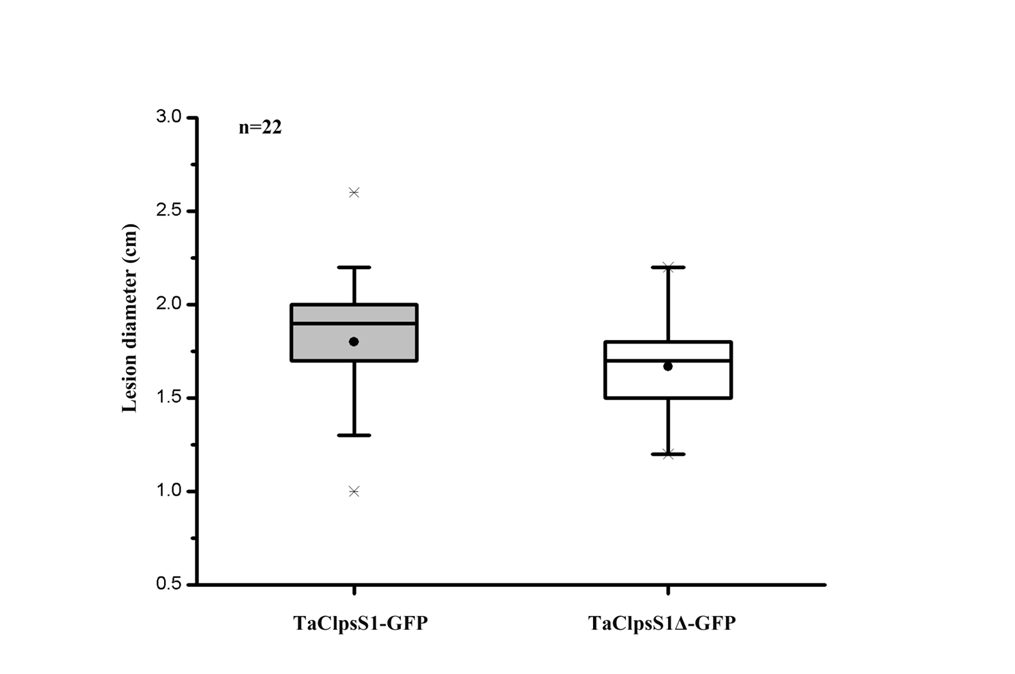 Sheet 2: The expression of TaClpS1H in TaClpS1 silenced plants under 0h (control treatment) and at Pst infection 24 hpi.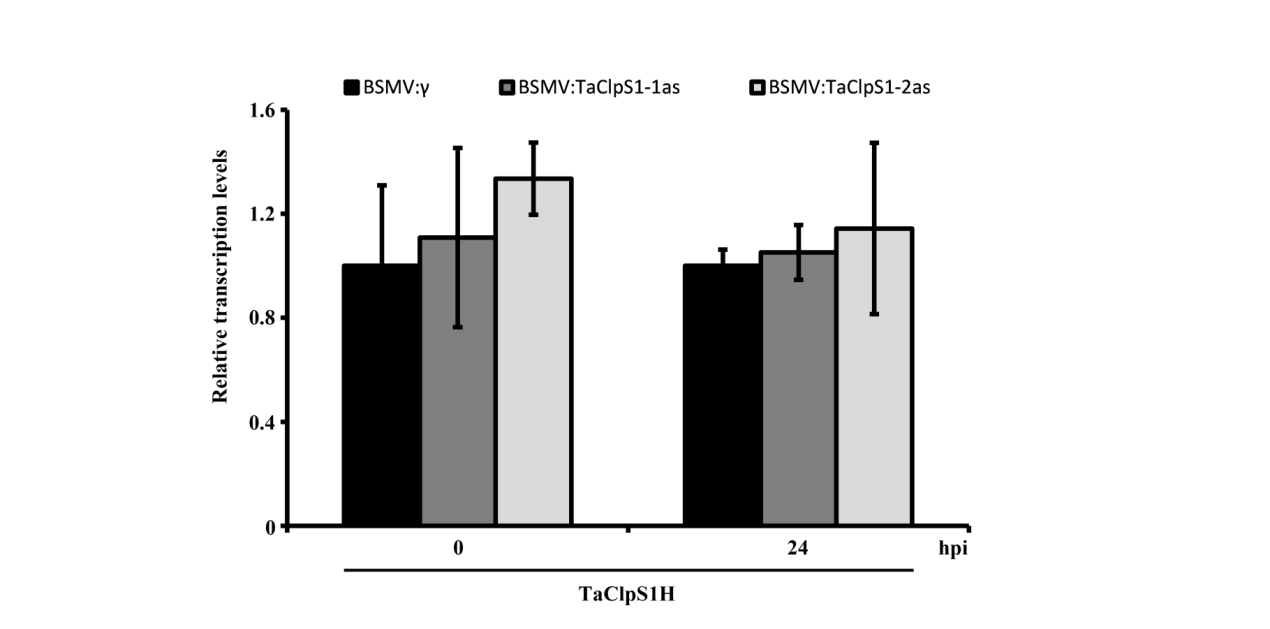 Sheet 3: qRT-PCR raw data of PR1 and PR2 at 24hpi.the p-value between Pr1 and Pr2: 0.088097156.sampelct datact dataEFPr1r-24h20.4133333327.66r-24h20.3327.87333r-2420.7366666727.503331as-24h20.1466666726.161as-24h20.2166666726.596671as-2420.6926.113332as-24h19.7624.842as-24h19.7325.276672as-2420.0166666724.82333sampelct datact dataEFPr2r-2420.5033325.00333r-2420.3966724.85r-2420.2433324.861as-2420.5866722.571as-2420.522.551as-2420.5266722.493332as-2419.8966721.852as-2419.8166721.823332as-2419.8266721.83333